Załącznik nr 2 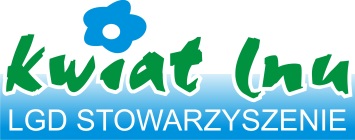 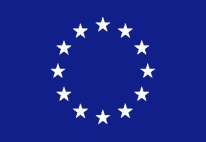 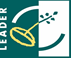 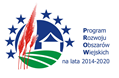 „Europejski Fundusz Rolny na rzecz Rozwoju Obszarów Wiejskich: Europa inwestująca w obszary wiejskie”.Instytucja Zarządzająca PROW 2014–2020 -  Minister Rolnictwa i Rozwoju Wsi. Projekt współfinansowany ze środków Unii Europejskiej w ramach poddziałania 19.2 „Wsparcie na wdrażanie operacji w ramach strategii rozwoju kierowanego przez społeczność” objętego Programem Rozwoju Obszarów Wiejskich na lata 2014 – 2020 dla operacji realizowanych w ramach projektu grantowego.OŚWIADCZENIE           						Zamawiający:						Partnerstwo Wokół Trójgarbu						58-312 Stare Bogaczowice						ul. Główna 172aZadanie:    Infrastruktura turystyczna – remont kładki do Zamku Cisy.Nazwa wykonawcy………..........................................................................................................Adres wykonawcy	...................................................................................................................NIP……………………………….  Oświadczam, że: Posiadam uprawnienia do wykonywania wymaganej działalności, czynności zgodnie               z wymogami ustawowymi.Posiadam niezbędną wiedzę i doświadczenie do wykonania przedmiotu zamówienia.  Dysponuję potencjałem technicznym i osobami zdolnymi do wykonania zamówienia.Znajduję się w sytuacji ekonomicznej i finansowej zapewniającej wykonanie zamówienia.Akceptuję zaproponowany projekt umowy.................................................                                                      ………………………………………….                   Miejscowość i data    						   Podpis Wykonawcy